ПРОТОКОЛ № _____Доп. Вр.                    в пользу                                           Серия 11-метровых                    в пользу                                            Подпись судьи : _____________________ /_________________________ /ПредупрежденияУдаленияПредставитель принимающей команды: ______________________ / _____________________ Представитель команды гостей: _____________________ / _________________________ Замечания по проведению игры ______________________________________________________________________________________________________________________________________________________________________________________________________________________________________________________________________________________________________________________________________________________________________________________________________________________________________________________________________________________________________________________________Травматические случаи (минута, команда, фамилия, имя, номер, характер повреждения, причины, предварительный диагноз, оказанная помощь): _________________________________________________________________________________________________________________________________________________________________________________________________________________________________________________________________________________________________________________________________________________________________________________________________________________________________________Подпись судьи:   _____________________ / _________________________Представитель команды: ______    __________________  подпись: ___________________    (Фамилия, И.О.)Представитель команды: _________    _____________ __ подпись: ______________________                                                             (Фамилия, И.О.)Лист травматических случаевТравматические случаи (минута, команда, фамилия, имя, номер, характер повреждения, причины, предварительный диагноз, оказанная помощь)_______________________________________________________________________________________________________________________________________________________________________________________________________________________________________________________________________________________________________________________________________________________________________________________________________________________________________________________________________________________________________________________________________________________________________________________________________________________________________________________________________________________________________________________________________________________________________________________________________________________________________________________________________________________________________________________________________________________________________________________________________________________________________________________________________________________________________________________________________________________________________________________________________________________________________________________________________________________________________________________________________________________________________________________________________________________________________________________________________________________________________________Подпись судьи : _________________________ /________________________/ 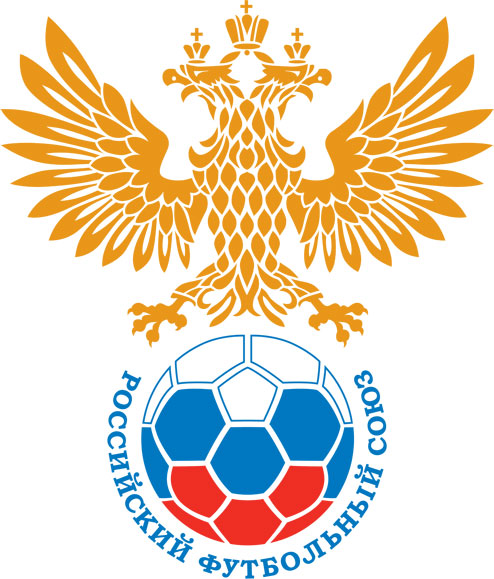 РОССИЙСКИЙ ФУТБОЛЬНЫЙ СОЮЗМАОО СФФ «Центр»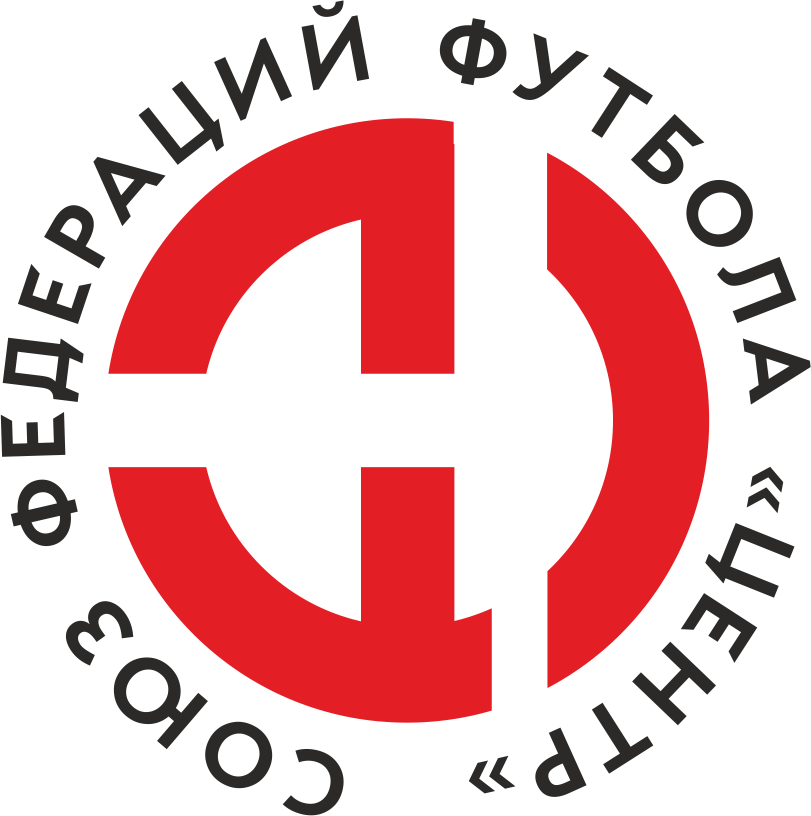    Первенство России по футболу среди команд III дивизиона, зона «Центр» _____ финала Кубка России по футболу среди команд III дивизиона, зона «Центр»Дата:26 сентября 2020Академия футбола (Тамбов)Академия футбола (Тамбов)Академия футбола (Тамбов)Академия футбола (Тамбов)Металлург-ОЭМК (Старый Оскол)Металлург-ОЭМК (Старый Оскол)команда хозяевкоманда хозяевкоманда хозяевкоманда хозяевкоманда гостейкоманда гостейНачало:14:00Освещение:ИскусственноеИскусственноеКоличество зрителей:80Результат:0:3в пользуМеталлург-ОЭМК (Старый Оскол)1 тайм:0:1в пользув пользу Металлург-ОЭМК (Старый Оскол)Судья:Акулинин Дмитрий  (Тула)кат.не указано1 помощник:Волков Павел (Тула)кат.не указано2 помощник:Авдеев Никита (Смоленск)кат.не указаноРезервный судья:Резервный судья:Ульев Дмитрийкат.не указаноИнспектор: Ковалев Алексей Борисович (Тамбов) Ковалев Алексей Борисович (Тамбов) Ковалев Алексей Борисович (Тамбов) Ковалев Алексей Борисович (Тамбов)Делегат:СчетИмя, фамилияКомандаМинута, на которой забит мячМинута, на которой забит мячМинута, на которой забит мячСчетИмя, фамилияКомандаС игрыС 11 метровАвтогол0:1Александр Фролов Металлург-ОЭМК (Старый Оскол)250:2Артем ФедоровМеталлург-ОЭМК (Старый Оскол)500:3Александр Фролов Металлург-ОЭМК (Старый Оскол)63Мин                 Имя, фамилия                          КомандаОснованиеРОССИЙСКИЙ ФУТБОЛЬНЫЙ СОЮЗМАОО СФФ «Центр»РОССИЙСКИЙ ФУТБОЛЬНЫЙ СОЮЗМАОО СФФ «Центр»РОССИЙСКИЙ ФУТБОЛЬНЫЙ СОЮЗМАОО СФФ «Центр»РОССИЙСКИЙ ФУТБОЛЬНЫЙ СОЮЗМАОО СФФ «Центр»РОССИЙСКИЙ ФУТБОЛЬНЫЙ СОЮЗМАОО СФФ «Центр»РОССИЙСКИЙ ФУТБОЛЬНЫЙ СОЮЗМАОО СФФ «Центр»Приложение к протоколу №Приложение к протоколу №Приложение к протоколу №Приложение к протоколу №Дата:26 сентября 202026 сентября 202026 сентября 202026 сентября 202026 сентября 2020Команда:Команда:Академия футбола (Тамбов)Академия футбола (Тамбов)Академия футбола (Тамбов)Академия футбола (Тамбов)Академия футбола (Тамбов)Академия футбола (Тамбов)Игроки основного составаИгроки основного составаЦвет футболок: Красные       Цвет гетр: КрасныеЦвет футболок: Красные       Цвет гетр: КрасныеЦвет футболок: Красные       Цвет гетр: КрасныеЦвет футболок: Красные       Цвет гетр: КрасныеНЛ – нелюбительНЛОВ – нелюбитель,ограничение возраста НЛ – нелюбительНЛОВ – нелюбитель,ограничение возраста Номер игрокаЗаполняется печатными буквамиЗаполняется печатными буквамиЗаполняется печатными буквамиНЛ – нелюбительНЛОВ – нелюбитель,ограничение возраста НЛ – нелюбительНЛОВ – нелюбитель,ограничение возраста Номер игрокаИмя, фамилияИмя, фамилияИмя, фамилия1Никита Котов Никита Котов Никита Котов 24Илья Герасимов Илья Герасимов Илья Герасимов 4Вадим Розенберг Вадим Розенберг Вадим Розенберг 30Иван Овсянников Иван Овсянников Иван Овсянников 31Иван Бзикадзе Иван Бзикадзе Иван Бзикадзе 15Антон Архипов Антон Архипов Антон Архипов 29Артем Доронин Артем Доронин Артем Доронин 21Кирилл Киселев Кирилл Киселев Кирилл Киселев 18Артем Мухаренов Артем Мухаренов Артем Мухаренов 28Данила Живилков Данила Живилков Данила Живилков 9Михаил Усанин Михаил Усанин Михаил Усанин Запасные игроки Запасные игроки Запасные игроки Запасные игроки Запасные игроки Запасные игроки 16Илья КораблевИлья КораблевИлья Кораблев12Александр НовиковАлександр НовиковАлександр Новиков5Арсений ШиршовАрсений ШиршовАрсений Ширшов25Никита ТеселкинНикита ТеселкинНикита Теселкин27Илья ЛосевИлья ЛосевИлья Лосев23Вячеслав ШабановВячеслав ШабановВячеслав Шабанов17Дмитрий БыковДмитрий БыковДмитрий Быков32Роман ЖеребятьевРоман ЖеребятьевРоман Жеребятьев22Тимофей УгрюмовТимофей УгрюмовТимофей Угрюмов6Владислав ПавельевВладислав ПавельевВладислав Павельев14Денис СадчиковДенис СадчиковДенис СадчиковТренерский состав и персонал Тренерский состав и персонал Фамилия, имя, отчествоФамилия, имя, отчествоДолжностьДолжностьТренерский состав и персонал Тренерский состав и персонал 1Тренерский состав и персонал Тренерский состав и персонал 234567ЗаменаЗаменаВместоВместоВместоВышелВышелВышелВышелМинМинСудья: _________________________Судья: _________________________Судья: _________________________11Кирилл КиселевКирилл КиселевКирилл КиселевРоман ЖеребятьевРоман ЖеребятьевРоман ЖеребятьевРоман Жеребятьев464622Данила ЖивилковДанила ЖивилковДанила ЖивилковДенис СадчиковДенис СадчиковДенис СадчиковДенис Садчиков4646Подпись Судьи: _________________Подпись Судьи: _________________Подпись Судьи: _________________33Иван БзикадзеИван БзикадзеИван БзикадзеДанила ИвановДанила ИвановДанила ИвановДанила Иванов4646Подпись Судьи: _________________Подпись Судьи: _________________Подпись Судьи: _________________44Михаил УсанинМихаил УсанинМихаил УсанинДмитрий БыковДмитрий БыковДмитрий БыковДмитрий Быков656555Никита КотовНикита КотовНикита КотовИлья КораблевИлья КораблевИлья КораблевИлья Кораблев727266Илья ГерасимовИлья ГерасимовИлья ГерасимовВладислав ПавельевВладислав ПавельевВладислав ПавельевВладислав Павельев777777Артем ДоронинАртем ДоронинАртем ДоронинВячеслав ШабановВячеслав ШабановВячеслав ШабановВячеслав Шабанов8282        РОССИЙСКИЙ ФУТБОЛЬНЫЙ СОЮЗМАОО СФФ «Центр»        РОССИЙСКИЙ ФУТБОЛЬНЫЙ СОЮЗМАОО СФФ «Центр»        РОССИЙСКИЙ ФУТБОЛЬНЫЙ СОЮЗМАОО СФФ «Центр»        РОССИЙСКИЙ ФУТБОЛЬНЫЙ СОЮЗМАОО СФФ «Центр»        РОССИЙСКИЙ ФУТБОЛЬНЫЙ СОЮЗМАОО СФФ «Центр»        РОССИЙСКИЙ ФУТБОЛЬНЫЙ СОЮЗМАОО СФФ «Центр»        РОССИЙСКИЙ ФУТБОЛЬНЫЙ СОЮЗМАОО СФФ «Центр»        РОССИЙСКИЙ ФУТБОЛЬНЫЙ СОЮЗМАОО СФФ «Центр»        РОССИЙСКИЙ ФУТБОЛЬНЫЙ СОЮЗМАОО СФФ «Центр»Приложение к протоколу №Приложение к протоколу №Приложение к протоколу №Приложение к протоколу №Приложение к протоколу №Приложение к протоколу №Дата:Дата:26 сентября 202026 сентября 202026 сентября 202026 сентября 202026 сентября 202026 сентября 2020Команда:Команда:Команда:Металлург-ОЭМК (Старый Оскол)Металлург-ОЭМК (Старый Оскол)Металлург-ОЭМК (Старый Оскол)Металлург-ОЭМК (Старый Оскол)Металлург-ОЭМК (Старый Оскол)Металлург-ОЭМК (Старый Оскол)Металлург-ОЭМК (Старый Оскол)Металлург-ОЭМК (Старый Оскол)Металлург-ОЭМК (Старый Оскол)Игроки основного составаИгроки основного составаЦвет футболок: Белые   Цвет гетр:  БелыеЦвет футболок: Белые   Цвет гетр:  БелыеЦвет футболок: Белые   Цвет гетр:  БелыеЦвет футболок: Белые   Цвет гетр:  БелыеНЛ – нелюбительНЛОВ – нелюбитель,ограничение возрастаНЛ – нелюбительНЛОВ – нелюбитель,ограничение возрастаНомер игрокаЗаполняется печатными буквамиЗаполняется печатными буквамиЗаполняется печатными буквамиНЛ – нелюбительНЛОВ – нелюбитель,ограничение возрастаНЛ – нелюбительНЛОВ – нелюбитель,ограничение возрастаНомер игрокаИмя, фамилияИмя, фамилияИмя, фамилия1Евгений Проскурин  Евгений Проскурин  Евгений Проскурин  21Александр Фролов  Александр Фролов  Александр Фролов  4Кирилл Сергачев  Кирилл Сергачев  Кирилл Сергачев  29Иван Христов Иван Христов Иван Христов 31Сергей Васильев Сергей Васильев Сергей Васильев 14Александр Черкасских (к)Александр Черкасских (к)Александр Черкасских (к)7Сергей Кудрин Сергей Кудрин Сергей Кудрин 2Иван Завьялов  Иван Завьялов  Иван Завьялов  9Сергей Баркалов Сергей Баркалов Сергей Баркалов 20Василий Шаталов  Василий Шаталов  Василий Шаталов  12Артем Федоров Артем Федоров Артем Федоров Запасные игроки Запасные игроки Запасные игроки Запасные игроки Запасные игроки Запасные игроки 8Владимир ГайнВладимир ГайнВладимир Гайн23Дмитрий МихалицынДмитрий МихалицынДмитрий Михалицын55Артем КопусАртем КопусАртем Копус93Егор ЕлесинЕгор ЕлесинЕгор Елесин11Павел КолчевПавел КолчевПавел Колчев19Сергей КузнецовСергей КузнецовСергей Кузнецов17Сергей СавельевСергей СавельевСергей СавельевТренерский состав и персонал Тренерский состав и персонал Фамилия, имя, отчествоФамилия, имя, отчествоДолжностьДолжностьТренерский состав и персонал Тренерский состав и персонал 1Тренерский состав и персонал Тренерский состав и персонал 234567Замена Замена ВместоВместоВышелМинСудья : ______________________Судья : ______________________11Василий Шаталов Василий Шаталов Павел Колчев4422Александр ЧеркасскихАлександр ЧеркасскихВладимир Гайн72Подпись Судьи : ______________Подпись Судьи : ______________Подпись Судьи : ______________33Артем ФедоровАртем ФедоровДмитрий Михалицын74Подпись Судьи : ______________Подпись Судьи : ______________Подпись Судьи : ______________44Иван Завьялов Иван Завьялов Егор Елесин8355Сергей ВасильевСергей ВасильевАртем Копус856677        РОССИЙСКИЙ ФУТБОЛЬНЫЙ СОЮЗМАОО СФФ «Центр»        РОССИЙСКИЙ ФУТБОЛЬНЫЙ СОЮЗМАОО СФФ «Центр»        РОССИЙСКИЙ ФУТБОЛЬНЫЙ СОЮЗМАОО СФФ «Центр»        РОССИЙСКИЙ ФУТБОЛЬНЫЙ СОЮЗМАОО СФФ «Центр»   Первенство России по футболу среди футбольных команд III дивизиона, зона «Центр» _____ финала Кубка России по футболу среди футбольных команд III дивизиона, зона «Центр»       Приложение к протоколу №Дата:26 сентября 2020Академия футбола (Тамбов)Металлург-ОЭМК (Старый Оскол)команда хозяевкоманда гостей